П О С Т А Н О В Л Е Н И Е----------------------------------------------Ш У Ö МРеспублика Коми, Сыктывдинский район, с. ЗеленецО внесении изменений в постановление администрации сельского поселения «Зеленец» от 12 ноября 2021 года № 11/175  «Об утверждении муниципальной программы «Комплексное благоустройство территории муниципального образования сельского поселения «Зеленец» на 2022 – 2024 гг.»Во исполнение статьи 14 Федерального закона Российской Федерации от 6 октября 2003 года № 131-ФЗ «Об общих принципах организации местного самоуправления в Российской Федерации», Устава муниципального образования сельского поселения «Зеленец», решения Совета сельского поселения «Зеленец» от 6 сентября 2017 года № IV/14-02 «Об утверждении Правил благоустройства территории сельского поселения «Зеленец», решения Совета сельского поселения «Зеленец» от 7 апреля 2022 года № V/11-01 «О внесении изменений в решение Совета сельского поселения «Зеленец» от 22 декабря 2021 года № V/05-04 «О бюджете муниципального образования сельского поселения «Зеленец» на 2022 год и плановый период 2023-2024 годов», администрация сельского поселения «Зеленец» ПОСТАНОВЛЯЕТ:1. Внести следующие изменения в приложение к постановлению администрации сельского поселения «Зеленец» от 12 ноября 2021 года № 11/175 «Об утверждении муниципальной программы «Комплексное благоустройство территории муниципального образования сельского поселения «Зеленец» на 2022 – 2024 гг.»:1.1. Позицию 7 Паспорта муниципальной программы изложить в следующей редакции:1.2. Раздел 2 изложить в следующей редакции: «2. Программные мероприятия1.3. Раздел 3 изложить в следующей редакции: «3. Ресурсное обеспечение ПрограммыОбщий объем финансовых средств, необходимых для реализации программных мероприятий за счет средств бюджета муниципального образования сельского поселения «Зеленец» в 2022-2024 гг. составит 667,077 тыс. рублей, в том числе по годам:2022 год – 667,077 тыс. руб.2023 год – 0,0 тыс. руб.2024 год – 0,0 тыс. руб.»2. Контроль за исполнением постановления возложить на Профир С.К., специалиста администрации.3. Постановление вступает в силу со дня принятия.Администрация сельского поселения «Зеленец» муниципального района«Сыктывдинский» Республики Коми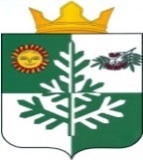 Коми Республикаса «Сыктывдін» муниципальнöй районын«Зеленеч» сикт овмöдчöминса Администрация7 декабря 2022 г.№ 12/178Объемы и источники финансированияПрограммыПредполагаемый общий объем финансовых средств, необходимых для реализации Программы, составляет 613,077 тыс. руб., в том числе по годам:№ппНаименование мероприятийГоды/ тыс. руб.Годы/ тыс. руб.Годы/ тыс. руб.Годы/ тыс. руб.Годы/ тыс. руб.№ппНаименование мероприятий202220232023202420241234455Раздел 1. Общее благоустройство территории сельского поселения «Зеленец»Раздел 1. Общее благоустройство территории сельского поселения «Зеленец»Раздел 1. Общее благоустройство территории сельского поселения «Зеленец»Раздел 1. Общее благоустройство территории сельского поселения «Зеленец»Раздел 1. Общее благоустройство территории сельского поселения «Зеленец»Раздел 1. Общее благоустройство территории сельского поселения «Зеленец»Раздел 1. Общее благоустройство территории сельского поселения «Зеленец»1.1.Организация работ по озеленению территории населенных пунктов (разбивка клумб, цветников, посадка кустарников и саженцев деревьев, сезонный уход)30,030,00001.2.Содержание в чистоте территории 378,277378,2770001.3.Содержание детских площадок и МАФов34,034,00001.4.Приобретение хозяйственных материалов30,030,00001.5.Организация месячника по санитарной очистке и благоустройству территории000001.6.Проведение разъяснительной работы с гражданами о необходимости разборки и вывоза разрушенных и сгоревших строений, расположенных на их земельных участках, а также сноса несанкционированных хозяйственных построек-----1.7.Проведение разъяснительной работы с гражданами, содержащими крупный рогатый скот, о необходимости выпаса в определённых для этого местах -----1.8Участие в Акции «Речная лента» с привлечением волонтёров000001.9.Проведение разъяснительной работы с гражданами о необходимости разборки и вывоза разрушенных и сгоревших строений, расположенных на их земельных участках, а также сноса несанкционированных хозяйственных построек-----1.10.Проведение разъяснительной работы с гражданами, содержащими крупный рогатый скот, о необходимости выпаса в определённых для этого местах -----1.11.Подготовка территории к праздникам (установка новогодней ёлки и горки, развешивание баннеров и др.)194,8194,8000Итого по первому разделу:667,077667,0770,00,00,0Всего по Программе:667,077667,0770,00,00,0Глава сельского поселения «Зеленец»А.С. Якунин